              ГРУППА КОМПАНИЙ МОСАКРИХИМ   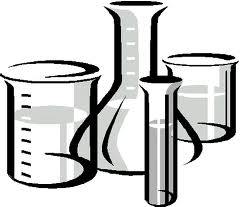  ОБШЕСТВО С ОГРАНИЧЕННОЙ ОТВЕТСТВЕННОСТЬЮАКРИХИМАЛЬЯНС125362, РФ, г. Москва, ул. Вишневая, д. 5, офис 1Phone : 499 398 12 09    Fax :  495 783 91 69,  e-mail :_________________r-akrihim@mail.ru_e-net: www.akrihimfarm.ru________________________                                     Коммерческое предложениеНаша компания выражает своё почтение и предлагаем вам к отгрузке в сентябре месяце следующие товары:Надеемся на долгосрочное сотрудничество. С уважением, Специалист отдела продаж   Хамзин Роман Владимирович.  тел.(499) 398 12 09 факс:(495)783 91 69                                                 .п/пНаименование товараЦена за кг. с НДС и тарой1.Глицерин USP фармакопейный пр-во Германия43,00 руб/кг.2.Глицерин технический пр-во Германия42,50 руб/кг.3.Глицерин ПК-94 пр-во Россия42,50 руб/кг.4.Глицерин Д-9842,50 руб/кг.5.Пропиленгликоль USP фармакопейный пр-во Китай94,00 руб/кг6.Пропиленгликоль USP фармакопейный пр-во Германия (DOW)117,00 руб руб/кг.Пропиленгликоль USP фармакопейный пр-во Германия (INEOS)              115,00 руб,/кг7.Пропиленгликколь технический пр-во Китай93,00 руб/кг.8.Сорбитол 70% пр-во Китай39,00 руб/кг.9.Сорбитол 70% пр-во Франция10.Сорбитол 70% пр-во Индонезия11.Изопропиловый спирт абсолютир. пр-во Германия96,00 руб/кг.12.Изопропиловый спирт абсолютир. Пр-во Корея81,00 руб/кг.13.Трехокись сурьмы пр-во Индия, Китай470,00 руб/кг.14.Олеиновая кислота пр-во Индонезия85,00 руб/кг15Моноэтиленгликоль пр-во Россия68,00 руб/кг.